Beginning January 1, 2021, Federal Odometer Disclosure Rules provide that odometer statements must be provided on the certificate of title for 2011 model year vehicles. In the past, for vehicles ten years old or older an odometer statement was not required.The Federal Rules provide that beginning with the 2011 model year, vehicles will not be exempt from odometer statement requirements for twenty years. 2011 model year vehicles therefore will require odometer statements until 2031. The Oklahoma Tax Commission has, as of February 19, 2021 updated their computer system to accept odometer statements for 2011 vehicles. Because present state law does not require on odometer statement for vehicles older than ten years old, a dealer seeking a new title for a 2011 vehicle should make sure that the tag agent enters the odometer reading to go on the new title. The OTC is also working to determine if there is a way titles issued from January 1, 2021 to February 19, 2021 can be corrected to show the correct odometer reading as required by Federal Rules. Be aware that it is not optional for a dealer to claim a 2011 vehicle is exempt from an odometer statement. Federal law prevails over conflicting state law, so all dealers (and individuals) must comply with the new odometer requirements.Beginning January 1, 2021, Federal Odometer Disclosure Rules provide that odometer statements must be provided on the certificate of title for 2011 model year vehicles. In the past, for vehicles ten years old or older an odometer statement was not required. The Federal Rules provide that beginning with the 2011 model year, vehicles will not be exempt from odometer statement requirements for twenty years. 2011 model year vehicles therefore will require odometer statements until 2031. The Oklahoma Tax Commission has, as of February 19, 2021 updated their computer system to accept odometer statements for 2011 vehicles. Because present state law does not require on odometer statement for vehicles older than ten years old, a dealer seeking a new title for a 2011 vehicle should make sure that the tag agent enters the odometer reading to go on the new title.The OTC is also working to determine if there is a way titles issued from January 1, 2021 to February 19, 2021 can be corrected to show the correct odometer reading as required by Federal Rules. Be aware that it is not optional for a dealer to claim a 2011 vehicle is exempt from an odometer statement. Federal law prevails over conflicting state law, so all dealers (and individuals) must comply with the new odometer requirements.Last Modified on Jul 01, 2021Back to top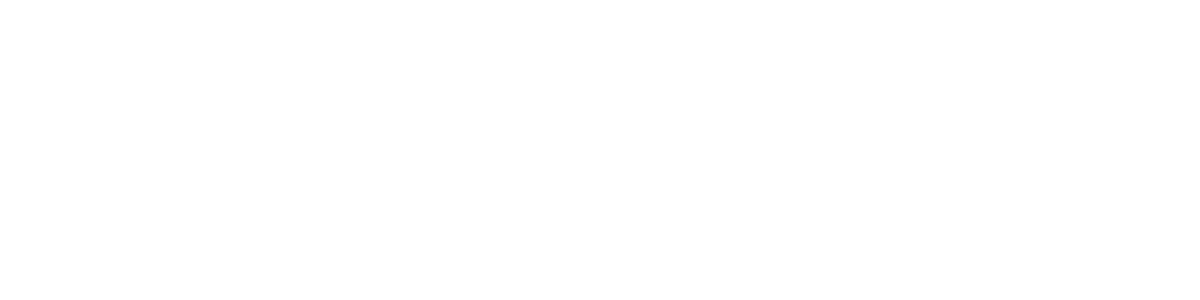 421 NW 13th Suite 330
Oklahoma City, OK 73103
Local: (405) 521-3601
Fax: (405) 521-3604
Email: okumvpc@umvpc.ok.gov

Office Hours & Additional Information
8:00 AM - 4:00 PM
Monday - FridayEmail to file consumer complaints:
UMVPC.ComplaintForms@umvpc.ok.Online ServicesLicensed Dealer Lists